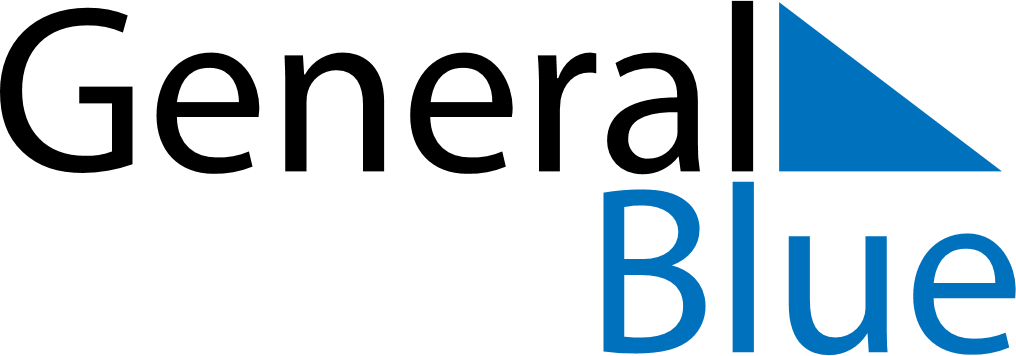 June 2024June 2024June 2024June 2024June 2024June 2024June 2024Vi, Vaesternorrland, SwedenVi, Vaesternorrland, SwedenVi, Vaesternorrland, SwedenVi, Vaesternorrland, SwedenVi, Vaesternorrland, SwedenVi, Vaesternorrland, SwedenVi, Vaesternorrland, SwedenSundayMondayMondayTuesdayWednesdayThursdayFridaySaturday1Sunrise: 3:11 AMSunset: 10:25 PMDaylight: 19 hours and 13 minutes.23345678Sunrise: 3:09 AMSunset: 10:27 PMDaylight: 19 hours and 17 minutes.Sunrise: 3:07 AMSunset: 10:29 PMDaylight: 19 hours and 21 minutes.Sunrise: 3:07 AMSunset: 10:29 PMDaylight: 19 hours and 21 minutes.Sunrise: 3:05 AMSunset: 10:31 PMDaylight: 19 hours and 25 minutes.Sunrise: 3:04 AMSunset: 10:33 PMDaylight: 19 hours and 29 minutes.Sunrise: 3:02 AMSunset: 10:35 PMDaylight: 19 hours and 32 minutes.Sunrise: 3:01 AMSunset: 10:37 PMDaylight: 19 hours and 35 minutes.Sunrise: 2:59 AMSunset: 10:38 PMDaylight: 19 hours and 38 minutes.910101112131415Sunrise: 2:58 AMSunset: 10:40 PMDaylight: 19 hours and 41 minutes.Sunrise: 2:57 AMSunset: 10:42 PMDaylight: 19 hours and 44 minutes.Sunrise: 2:57 AMSunset: 10:42 PMDaylight: 19 hours and 44 minutes.Sunrise: 2:56 AMSunset: 10:43 PMDaylight: 19 hours and 46 minutes.Sunrise: 2:55 AMSunset: 10:44 PMDaylight: 19 hours and 49 minutes.Sunrise: 2:54 AMSunset: 10:45 PMDaylight: 19 hours and 51 minutes.Sunrise: 2:54 AMSunset: 10:47 PMDaylight: 19 hours and 52 minutes.Sunrise: 2:53 AMSunset: 10:48 PMDaylight: 19 hours and 54 minutes.1617171819202122Sunrise: 2:53 AMSunset: 10:48 PMDaylight: 19 hours and 55 minutes.Sunrise: 2:52 AMSunset: 10:49 PMDaylight: 19 hours and 56 minutes.Sunrise: 2:52 AMSunset: 10:49 PMDaylight: 19 hours and 56 minutes.Sunrise: 2:52 AMSunset: 10:50 PMDaylight: 19 hours and 57 minutes.Sunrise: 2:52 AMSunset: 10:50 PMDaylight: 19 hours and 58 minutes.Sunrise: 2:52 AMSunset: 10:51 PMDaylight: 19 hours and 58 minutes.Sunrise: 2:52 AMSunset: 10:51 PMDaylight: 19 hours and 58 minutes.Sunrise: 2:53 AMSunset: 10:51 PMDaylight: 19 hours and 58 minutes.2324242526272829Sunrise: 2:53 AMSunset: 10:51 PMDaylight: 19 hours and 58 minutes.Sunrise: 2:54 AMSunset: 10:51 PMDaylight: 19 hours and 57 minutes.Sunrise: 2:54 AMSunset: 10:51 PMDaylight: 19 hours and 57 minutes.Sunrise: 2:54 AMSunset: 10:51 PMDaylight: 19 hours and 56 minutes.Sunrise: 2:55 AMSunset: 10:50 PMDaylight: 19 hours and 55 minutes.Sunrise: 2:56 AMSunset: 10:50 PMDaylight: 19 hours and 54 minutes.Sunrise: 2:57 AMSunset: 10:49 PMDaylight: 19 hours and 52 minutes.Sunrise: 2:58 AMSunset: 10:49 PMDaylight: 19 hours and 50 minutes.30Sunrise: 2:59 AMSunset: 10:48 PMDaylight: 19 hours and 48 minutes.